Załącznik Nr 2do zapytania ofertowego na świadczenie usług schronienia dla osób bezdomnych których ostatnim miejscem zameldowania jest Gmina IłowaInformacja o Wykonawcy Nazwa Wykonawcy: ……………………………………………………………………………………………………….Siedziba, adres Wykonawcy: ……………………………………………………………………….Tel./fax E-mail………………………………………………………………………………………OŚWIADCZENIEO SPEŁNIENIU WARUNKÓW UDZIAŁU W POSTĘPOWANIUPrzystępując do udziału w postępowaniu prowadzonym w trybie zapytania ofertowego na zamówienie pn. „Świadczenie usług schronienia dla osób bezdomnych, z terenu Gminy Iłowa skierowanych decyzją Kierownika Ośrodka Pomocy Społecznej w Iłowej” Oświadczam/y, że Wykonawca spełnia warunki dotyczące:posiadania uprawnień do wykonywania określonej działalności lub czynności związanej z przedmiotem zapytania ofertowego, jeżeli przepisy prawa nakładają obowiązek ich posiadania.bycia podmiotem posiadającym cele statutowe obejmujące prowadzenie działalności w zakresie pomocy osobom bezdomnym,posiadania odpowiedniej wiedzy i doświadczenia, niezbędnych do prawidłowego wykonania usługi,dysponowania odpowiednim potencjałem technicznym, niezbędnym do prawidłowej realizacji zamówienia,dysponowania odpowiednimi osobami, zdolnymi do prawidłowej realizacji zamówienia,pozostawania w sytuacji ekonomicznej i finansowej, pozwalającej na prawidłowe wykonanie            zamówienia, spełnienia warunków określonych w opisie przedmiotu zamówienia.
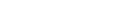 …………………………….………………………………………podpis osoby/osób uprawnionych do reprezentowania wykonawcy